Открытие летней смены лагерей с дневным пребываниеми профильных лагерейв городском округе Спасск-Дальний.	6 июня открыли свои двери лагеря с дневным пребыванием и профильные лагеря на базе 13 муниципальных бюджетных учреждений, из которых 9 общеобразовательных учреждений – (МБОУ СОШ № 1, МБОУ СОШ № 3, МБОУ СОШ № 4, МБОУ СОШ № 5, МБОУ СОШ № 11, МБОУ СОШ № 12, МБОУ СОШ № 14, МБОУ СОШ № 15, МБОУ «Гимназия»), 2 учреждения дополнительного образования – (МБУ ДО «Дом детского творчества», МБУ ДО «Созвездие») и 2 спортивных учреждения – (МБУ «СШ «Атлант», МБУ «Лыжная спортивная школа»). Также функционирует загородный оздоровительный лагерь «Родник здоровья» (с. Калиновка). Первая смена во всех учреждениях называется «Моя малая Родина» по профильной краеведческой программе «Моя малая Родина». В ходе данной смены ребята будут путешествовать тропами: «Мой дом родной», «Мои земляки», «Мы будущее нашей малой Родины», которые содержат разные мероприятия, диспуты, знакомства с разными достопримечательностями, историей, разучиванием песен, игр нашего края, зарисовкой на асфальте, встречи со старожилами города, знакомство с обычаями и традициями, встречи с ветеранами тыла и ВОВ, будут знакомиться с жизнью и деятельностью выдающихся личностей, будут организованы десанты «Мы за чистоту родного города», будут выпускать стенгазеты.В первый день в каждом лагере ребята презентовали свои отряды, под гимн поднимали флаг России, напутственные слова произносили директора учреждений.Открытие лагерной смены в этом году пришлось на Пушкинской день. В честь этого ребята побывали на мероприятие Центральной Детской Городской Библиотеки.  Дети с удовольствием вспоминали биографию и творчество Александра Сергеевича Пушкина, участвовали в викторине по сказкам, смогли окунуться в сказочный мир с помощью фотозон. Все 3 недели 1 смены лагеря с дневным пребыванием – это незабываемые недели с праздниками, экскурсиями, соревнованиями, коллективно-творческими делами. Также в них пройдут следующие мероприятия: 9 июня - по 350 лет со дня рождения Петра I, 12 июня - День России, 22 июня - День памяти и скорби, 27 июня - День молодёжи, 8 июля- День семьи, любви и верности, «Россия страна возможностей» - урок. И многое-многое другое.  Скучать не будет никто!Что такое лагерь?Лагерь — это жара!Лагерь — это отряд!Лагерь — это когда Тебе каждый здесь рад!Лагерь- это когда Ты не хочешь назад!В лагере каждый день Праздничный парад!!!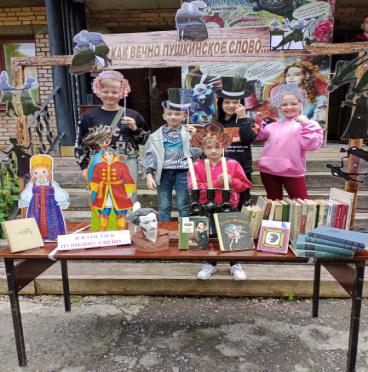 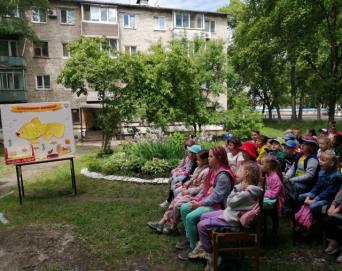 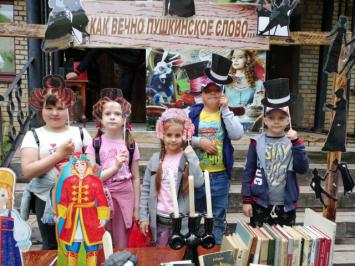 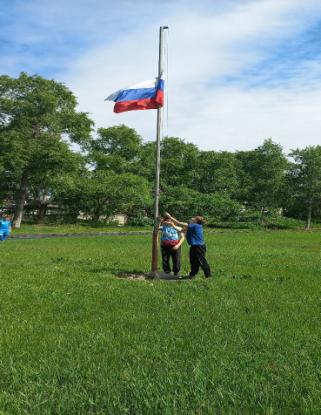 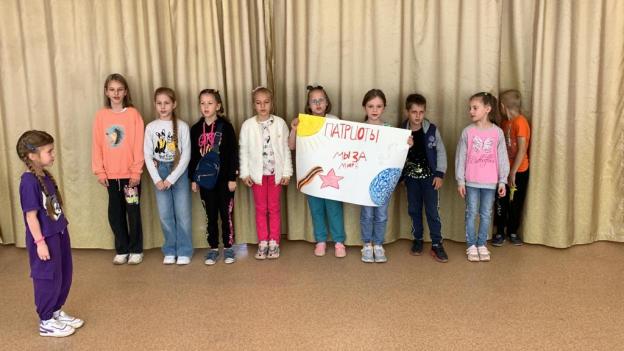 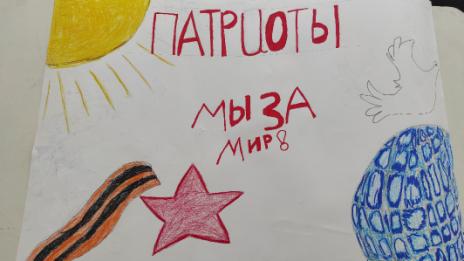 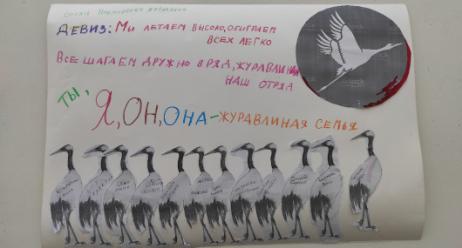 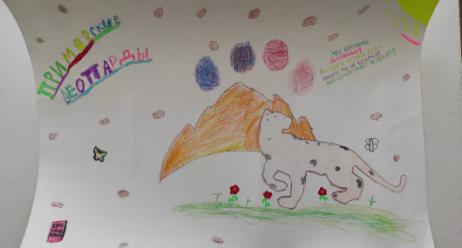 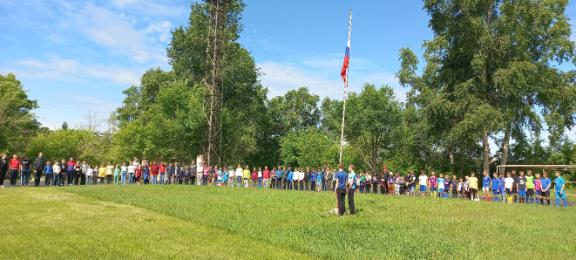 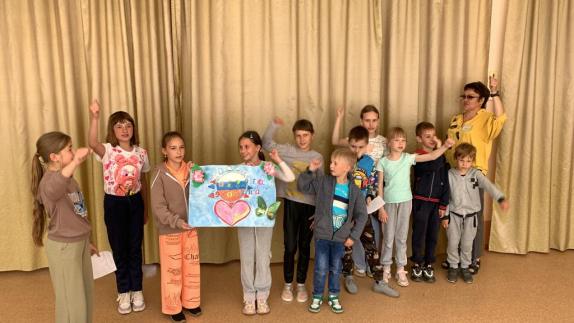 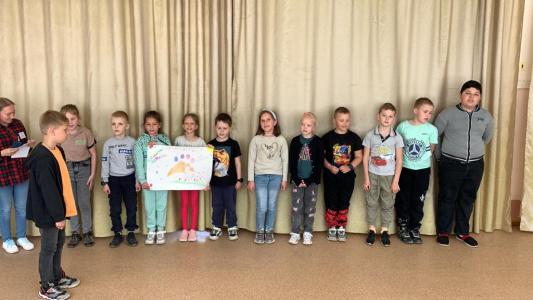 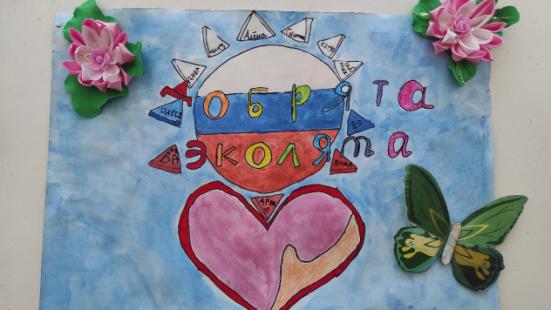 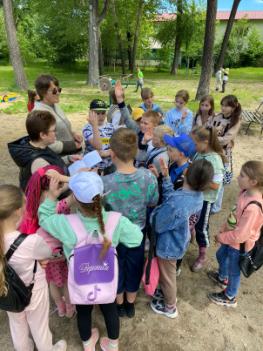 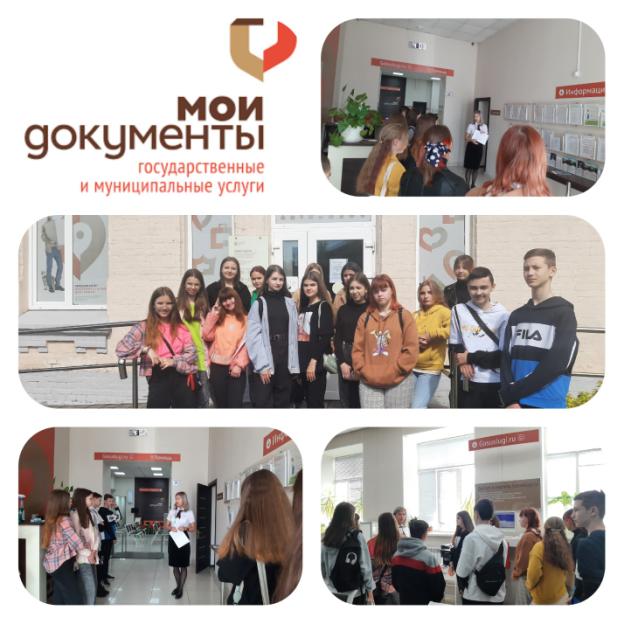 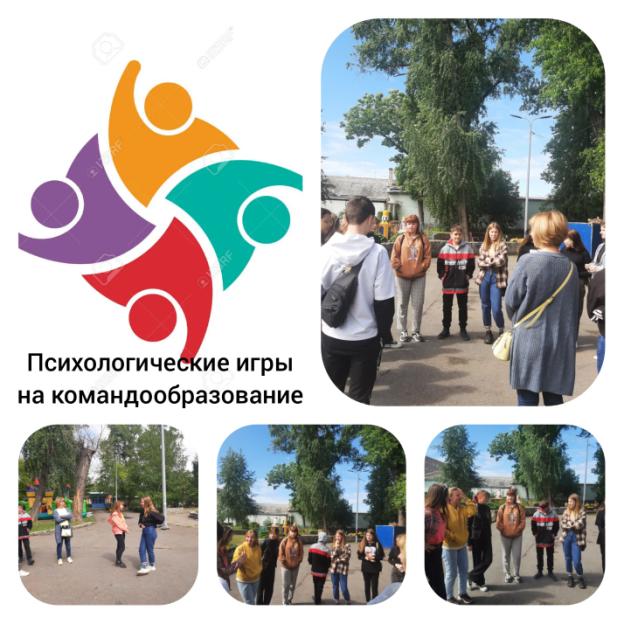 